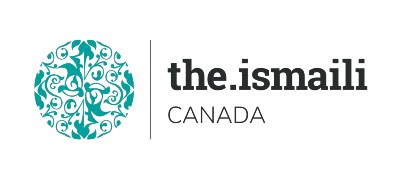 Introduction to Apple Mac Operating System November 09-10-11, Tuesday, Wednesday, ThursdayClass Time: 5:00 PM-7:00 PM BC, 6:00 PM-8:00 PM Alberta, 8:00 PM - 10:00 PM Eastern TimeOn Line Via Zoom (Link will be sent to registered participants)Fee for this three evenings Information Session is $10.00 Participants will acquire basic knowledge on how to effectively use Mac Operating System Course OutlineVideo Recordings link of this Class will be sent to all attendees who join live session only.Free Online courses availablehttps://edu.gcfglobal.org/en/macosbasics/Advanced registration with Pre-Payment Requiredhttps://iicanada.org/form/introduction-mac-operating-system-3For more information and to register E-mail: epb.crcprairies@iicanada.netPhone or Text: Zull Punjani 403-689-8584 or EPB Prairies Office: Message # (403) 215-6200 Ext. 7039**Please visit https://www.iicanada.org/ for more information**Using Apple Mac OSDo you need to learn Mac/Apple Computers? What features and abilities do Macs have that Windows computers do not?Who would benefit from training on Mac?All about Apple Mac OS Learn all about using the operating system. What is Mac OS Versions of Mac OSMenu barApplication menu commandsFile menu commandsMouseCut, Copy and PasteWorking with FilesLearn how to work with files in Mac OS.File basicsFolder basicsFinder and SpotlightShortcuts Finding files on Your Mac OS ComputerCommon computer tasksLearn how to perform common computer tasks in Mac OS.Adjusting your settingsLearn how to adjust your Mac OS settings.Understanding user accountsUnderstand how user accounts work within the Mac OS operating system.Navigating Apple Mac OSFamiliarize yourself with the Mac OS interface.DesktopWorking with basic Mac built in applicationsWeb BrowsingEmailsWorking with windowsQuitting applicationsRestart/shutting down of your computerKeyboard shortcuts in OS XUse these shortcuts to increase productivity.Frequently asked questions about Mac (FAQ)Additional resources online for learning Mac OS